No.제품 모델명사진가격노트1토스터기 Hamilton Beach Brushed Stainless 2-Slice Toaster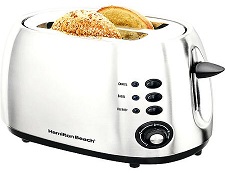 $10박스있음, 상태좋음2전기밥통Panasonic White 5 Cup Rice Cooker (SR-DE102)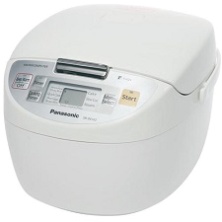 $30박스있음, 상태 좋음3Ikea 5’9” x 7’10” RugIkea Malin Figur 5’9” x 7’10” (176cm x 240cm)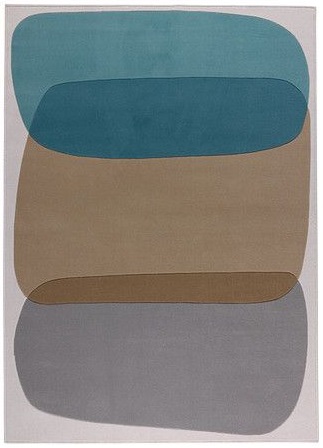 $150정가 $2991년 사용. 상태 아주 좋음.4커피메이커Black & Decker Coffee Maker (DLX1050B)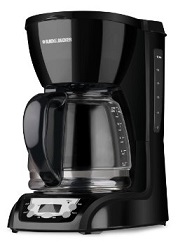 $10상태 좋음5Pur Advanced Water Filter * 2EA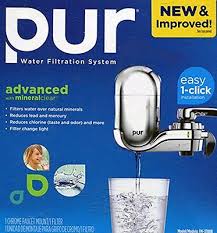 $10 Each1달 사용. 상태 아주 좋음Filter 포함6드라이어Revlon Style Expert 1875W Ultimate Performance Hair Dryer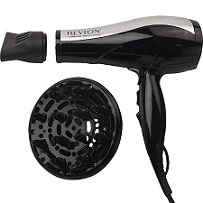 $107드라이어Conair Mid-Size Hair Styler 1875 Watts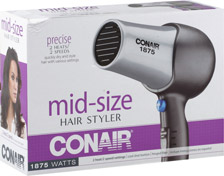 $5박스없음8Sony 알람시계Sony ICF-C218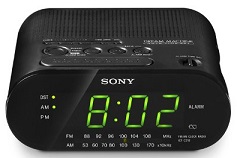 $109미니 알람시계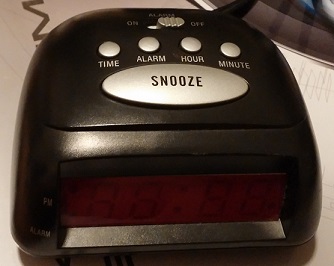 $510오피스의자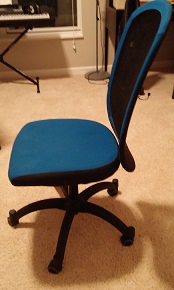 $20컴퓨터 부품, 네트웤 관련,  etc.컴퓨터 부품, 네트웤 관련,  etc.컴퓨터 부품, 네트웤 관련,  etc.컴퓨터 부품, 네트웤 관련,  etc.컴퓨터 부품, 네트웤 관련,  etc.11무선 라우터Netgear N750 Wireless Dual-Band N-Gigabit Router (WNDR 4300)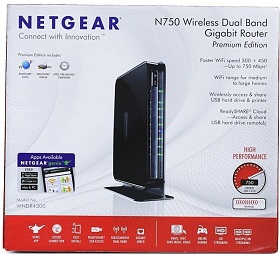 $352.4 & 5 GHz듀얼밴드12WiFi USB 어댑터Netgear N900 WiFi Dual Band USB Adapter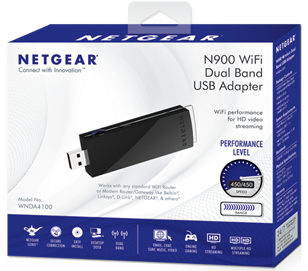 $352.4 & 5 GHz듀얼밴드13Tenda W322P V2.0 300Mbps 2.4GHz Wireless PCI Network Interface Card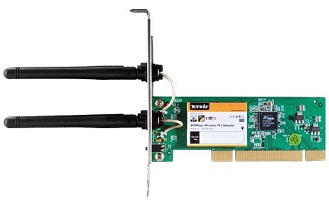 $1014iPad 3rd Generation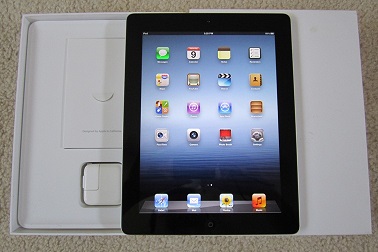 $20016GB, Black, WiFi Only박스있음15HDMI CableUpon Request$10작동확인 후 미사용기타기타기타기타기타1607-10현대 엘란트라 올시즌 Front and Rear 고무 매트Upon Request$60정품, 13년 9월이후 미사용173공 펀치 * 2EA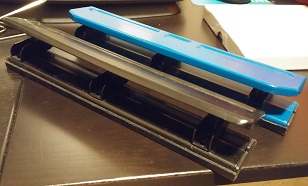 $3 Each